Thank you for your interest in becoming a Watershed Stewards Program (WSP) Placement Site. In our 28th year, we are looking to partner with organizations throughout California to host a total of 44 WSP Corpsmembers from October 3rd, 2021 through August 18th, 2022. Placement Sites have a unique opportunity to support and mentor developing environmental professionals as they begin their careers.Directions: The purpose of this application is for your organization to give the Watershed Stewards Program (WSP) a thorough idea of how you propose to utilize WSP Corpsmembers and what the Corpsmember experience will be like at your site.Please review all content on the Placement Site Applicants page of WSP’s website before completing this application. The quality of your application will be taken into careful consideration, and much of the information you provide may be shared directly with Corpsmember applicants. Complete the following application electronically and submit to wsp.info@ccc.ca.gov no later than 5pm, Friday, February 5th, 2021.Documents Required for Application:       Year 28 Placement Site Application (this document)  One-page résumés for Site Supervisor and all Mentors listed on this application (if not already on file with WSP)WSP Corpsmembers are not employees of WSP Placement Sites, and should not perform administrative functions. Corpsmembers must serve a unique role in your organization and focus on meeting a critical unmet community need. Placement Sites are prohibited from replacing an existing employee position with a WSP Corpsmember position, per AmeriCorps guidelines.Do you agree to these terms?  Yes       NoDirections: The purpose of this application is for your organization to give the Watershed Stewards Program (WSP) a thorough idea of how you propose to utilize WSP Corpsmembers and what the Corpsmember experience will be like at your site.Please review all content on the Placement Site Applicants page of WSP’s website before completing this application. The quality of your application will be taken into careful consideration, and much of the information you provide may be shared directly with Corpsmember applicants. Complete the following application electronically and submit to wsp.info@ccc.ca.gov no later than 5pm, Friday, February 5th, 2021.Documents Required for Application:       Year 28 Placement Site Application (this document)  One-page résumés for Site Supervisor and all Mentors listed on this application (if not already on file with WSP)WSP Corpsmembers are not employees of WSP Placement Sites, and should not perform administrative functions. Corpsmembers must serve a unique role in your organization and focus on meeting a critical unmet community need. Placement Sites are prohibited from replacing an existing employee position with a WSP Corpsmember position, per AmeriCorps guidelines.Do you agree to these terms?  Yes       NoPLACEMENT SITE CONTACT INFORMATIONReview the Placement Site participant definitions below and indicate who will be responsible for each position. You must submit résumés for all people listed below. (if not already on file with WSP)		FUNDING  Site can provide additional in-kind support/funding (optional).Please define any in-kind support/additional funding amount your organization would like to contribute beyond the site match listed above. Additional funds will be used for general program operations (Corpsmember gear, outreach materials, training, tools, etc.)PLACEMENT SITE CONTACT INFORMATIONReview the Placement Site participant definitions below and indicate who will be responsible for each position. You must submit résumés for all people listed below. (if not already on file with WSP)		FUNDING  Site can provide additional in-kind support/funding (optional).Please define any in-kind support/additional funding amount your organization would like to contribute beyond the site match listed above. Additional funds will be used for general program operations (Corpsmember gear, outreach materials, training, tools, etc.)		APPLICATION QUESTIONS		APPLICATION QUESTIONSPlease read the Corpsmember Activity Descriptions on the WSP website before answering the following questions. WSP Corpsmembers spend approximately 72% of their service term working on projects for, and with, their Placement Site. The majority of this time should be spent working on watershed recovery and protection projects. The other 28% of Corpsmembers’ service term is spent on WSP-related projects, such as teaching the Wonders of Watersheds (WOW!) curriculum, planning and implementing their Watershed Awareness Volunteer Event (WAVE), conducting community outreach, and attending WSP trainings.Please read the Corpsmember Activity Descriptions on the WSP website before answering the following questions. WSP Corpsmembers spend approximately 72% of their service term working on projects for, and with, their Placement Site. The majority of this time should be spent working on watershed recovery and protection projects. The other 28% of Corpsmembers’ service term is spent on WSP-related projects, such as teaching the Wonders of Watersheds (WOW!) curriculum, planning and implementing their Watershed Awareness Volunteer Event (WAVE), conducting community outreach, and attending WSP trainings.Provide a brief description of your organization and the work you do:If you are a new applicant, please also describe how you learned about WSP and if you have ever worked with WSP Corpsmembers before. Provide a brief description of your organization and the work you do:If you are a new applicant, please also describe how you learned about WSP and if you have ever worked with WSP Corpsmembers before. Write a brief and thorough description of the style of mentorship you will provide: 
If mentorship will be split between Corpsmembers, by seasons, or by task, please describe in space below. Your response may be shared with WSP Corpsmember Applicants.Write a brief and thorough description of the style of mentorship you will provide: 
If mentorship will be split between Corpsmembers, by seasons, or by task, please describe in space below. Your response may be shared with WSP Corpsmember Applicants.Write a brief and thorough description of what Corpsmembers will do at your Placement Site. WSP’s primary performance measure is to treat and improve salmonid habitat, please address if/how Corpsmembers at your site will participate in hands-on restoration projects.Your response may be provided to WSP Corpsmember Applicants. Include Watershed Recovery and Protection work, as well as Site-specific education, outreach, volunteer recruitment and management, and Corpsmember training opportunities, as appropriate. Do not list WSP activities or trainings such as teaching WOW!, organizing a WAVE, and WSP-specific trainings.Write a brief and thorough description of what Corpsmembers will do at your Placement Site. WSP’s primary performance measure is to treat and improve salmonid habitat, please address if/how Corpsmembers at your site will participate in hands-on restoration projects.Your response may be provided to WSP Corpsmember Applicants. Include Watershed Recovery and Protection work, as well as Site-specific education, outreach, volunteer recruitment and management, and Corpsmember training opportunities, as appropriate. Do not list WSP activities or trainings such as teaching WOW!, organizing a WAVE, and WSP-specific trainings.State the reasons your organization and community need WSP Corpsmembers. Include a justification for the number of Corpsmembers you are requesting and explain any flexibility you have in the number of Corpsmembers requested.State the reasons your organization and community need WSP Corpsmembers. Include a justification for the number of Corpsmembers you are requesting and explain any flexibility you have in the number of Corpsmembers requested.What makes your Placement Site unique and distinguishes the Corpsmember experience from other organizations?Your response may be provided to WSP Corpsmember Applicants. If your site is made up of several organizations and Corpsmembers will serve in different locations under varied Mentors, describe the partnership, what Corpsmembers will do with each organization, and the percentage of time Corpsmembers will work with each organization. Please note, WSP may request to contract with each organization. Be as specific as possible. What makes your Placement Site unique and distinguishes the Corpsmember experience from other organizations?Your response may be provided to WSP Corpsmember Applicants. If your site is made up of several organizations and Corpsmembers will serve in different locations under varied Mentors, describe the partnership, what Corpsmembers will do with each organization, and the percentage of time Corpsmembers will work with each organization. Please note, WSP may request to contract with each organization. Be as specific as possible. Fill out the following chart with the percentage of time Corpsmembers will spend working 8, 10, and 10+ hour days. This should be an average for the year, and the chart must total 100%.Fill out the following chart with the percentage of time Corpsmembers will spend working 8, 10, and 10+ hour days. This should be an average for the year, and the chart must total 100%.Fill out the following chart with the percentage of time Corpsmembers will spend working on the listed activities. Please only account for Site-specific projects – do not count WSP-trainings, WOW!, or WAVE. This should be an average for the year, and the chart must total 100%.Fill out the following chart with the percentage of time Corpsmembers will spend working on the listed activities. Please only account for Site-specific projects – do not count WSP-trainings, WOW!, or WAVE. This should be an average for the year, and the chart must total 100%.Indicate on the following table how much time Corpsmembers at your site will spend on the listed activities. Account for all activities that Corpsmembers do during the year including their WSP requirements (teaching the WOW! series, organizing their WAVE, etc.). For example: if your site has Corpsmembers complete the minimum WSP education requirements (teaching the WOW! series in 1 classroom), and your site does not conduct any additional education, you would mark the first activity (teaching students in a classroom setting) as a 2. Please use the following guidelines:1: Your Corpsmembers will spend no time on this activity during their year (0 hours)2: Your Corpsmembers will spend a small amount of time on this activity during their year (1 – 50 hours)3: Your Corpsmembers will spend a moderate amount of time on this activity during their year (50 – 200 hours)4: Your Corpsmembers will spend a large amount of time on this activity during their year (200 – 500 hours)5: Your Corpsmembers will spend a very large amount of time on this activity during their year (500+ hours)Indicate on the following table how much time Corpsmembers at your site will spend on the listed activities. Account for all activities that Corpsmembers do during the year including their WSP requirements (teaching the WOW! series, organizing their WAVE, etc.). For example: if your site has Corpsmembers complete the minimum WSP education requirements (teaching the WOW! series in 1 classroom), and your site does not conduct any additional education, you would mark the first activity (teaching students in a classroom setting) as a 2. Please use the following guidelines:1: Your Corpsmembers will spend no time on this activity during their year (0 hours)2: Your Corpsmembers will spend a small amount of time on this activity during their year (1 – 50 hours)3: Your Corpsmembers will spend a moderate amount of time on this activity during their year (50 – 200 hours)4: Your Corpsmembers will spend a large amount of time on this activity during their year (200 – 500 hours)5: Your Corpsmembers will spend a very large amount of time on this activity during their year (500+ hours)Will your site be able to provide WSP Corpsmembers with affordable housing options?     Yes       NoIf yes, describe the type of housing, cost to the Corpsmember, location, duration, contact information, and additional details below.Will your site be able to provide WSP Corpsmembers with affordable housing options?     Yes       NoIf yes, describe the type of housing, cost to the Corpsmember, location, duration, contact information, and additional details below.Will your site be able to provide WSP Corpsmembers with a site vehicle?     Yes       NoVehicles will only be used for field work and attending WSP events, not for personal use.If yes, please provide more information below, including any limitations, and whether the vehicle would be available for Corpsmembers to take to schools and outreach events, or available only for field work. May the vehicle be used on overnight assignments?Will your site be able to provide WSP Corpsmembers with a site vehicle?     Yes       NoVehicles will only be used for field work and attending WSP events, not for personal use.If yes, please provide more information below, including any limitations, and whether the vehicle would be available for Corpsmembers to take to schools and outreach events, or available only for field work. May the vehicle be used on overnight assignments?What is your site looking for in WSP Corpsmembers? Please mark the boxes below to help us understand what your site is looking for in a Corpsmember. If your site has no preference about the items listed, please leave it blank. These skills and resources are not required by WSP.What is your site looking for in WSP Corpsmembers? Please mark the boxes below to help us understand what your site is looking for in a Corpsmember. If your site has no preference about the items listed, please leave it blank. These skills and resources are not required by WSP.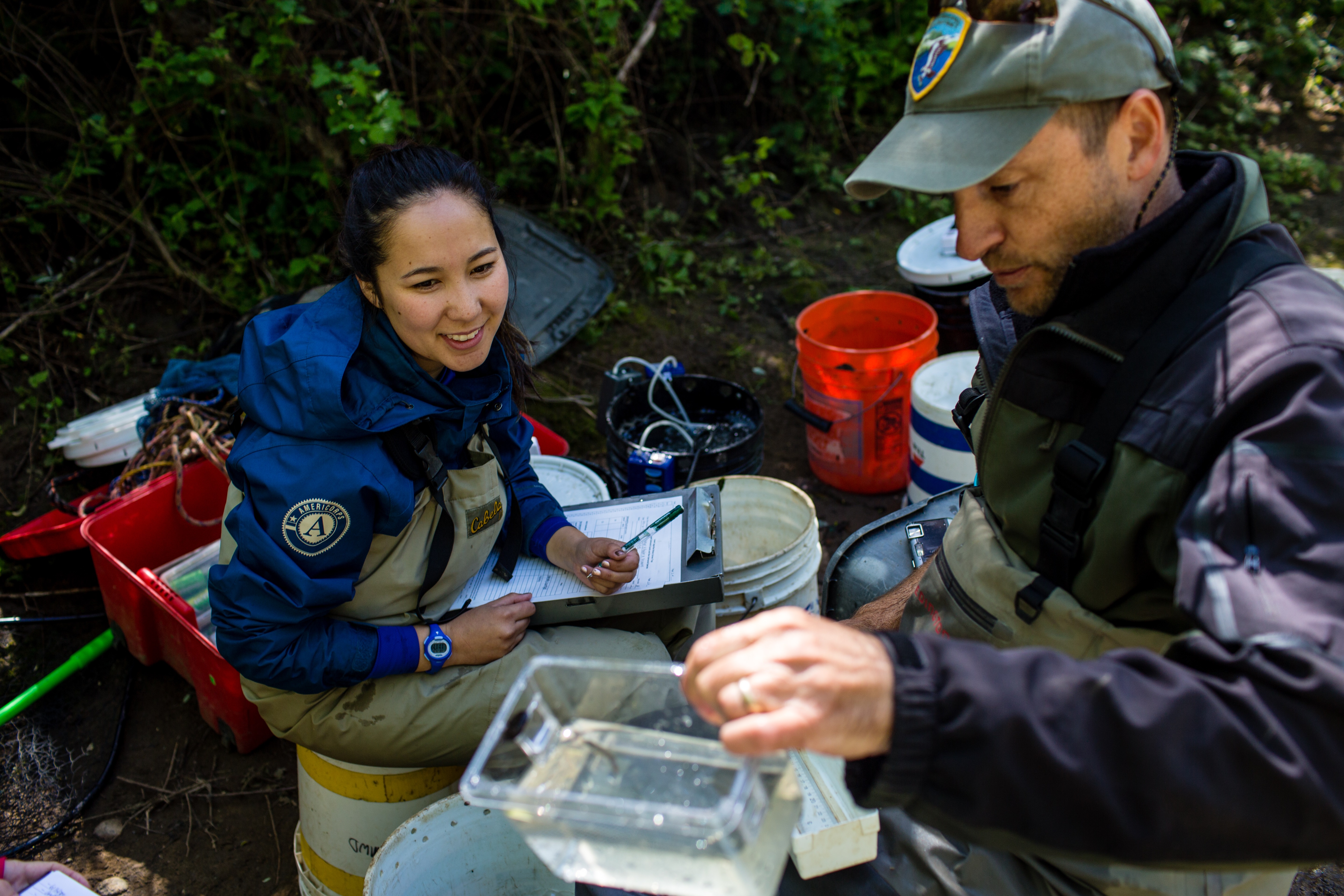 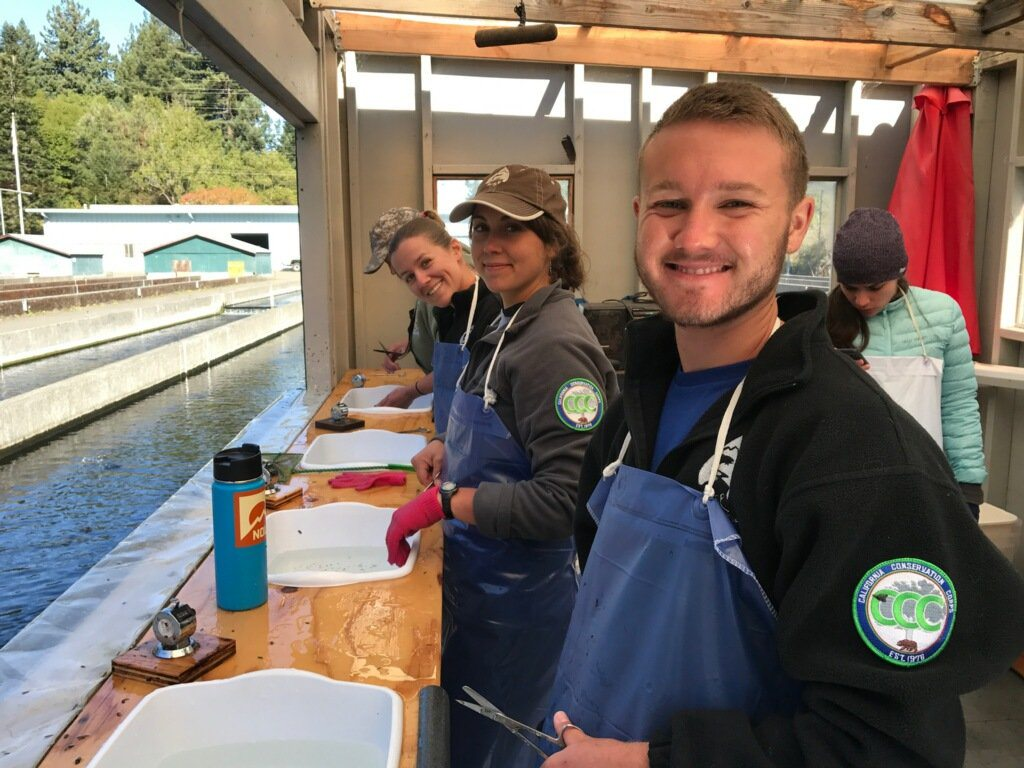 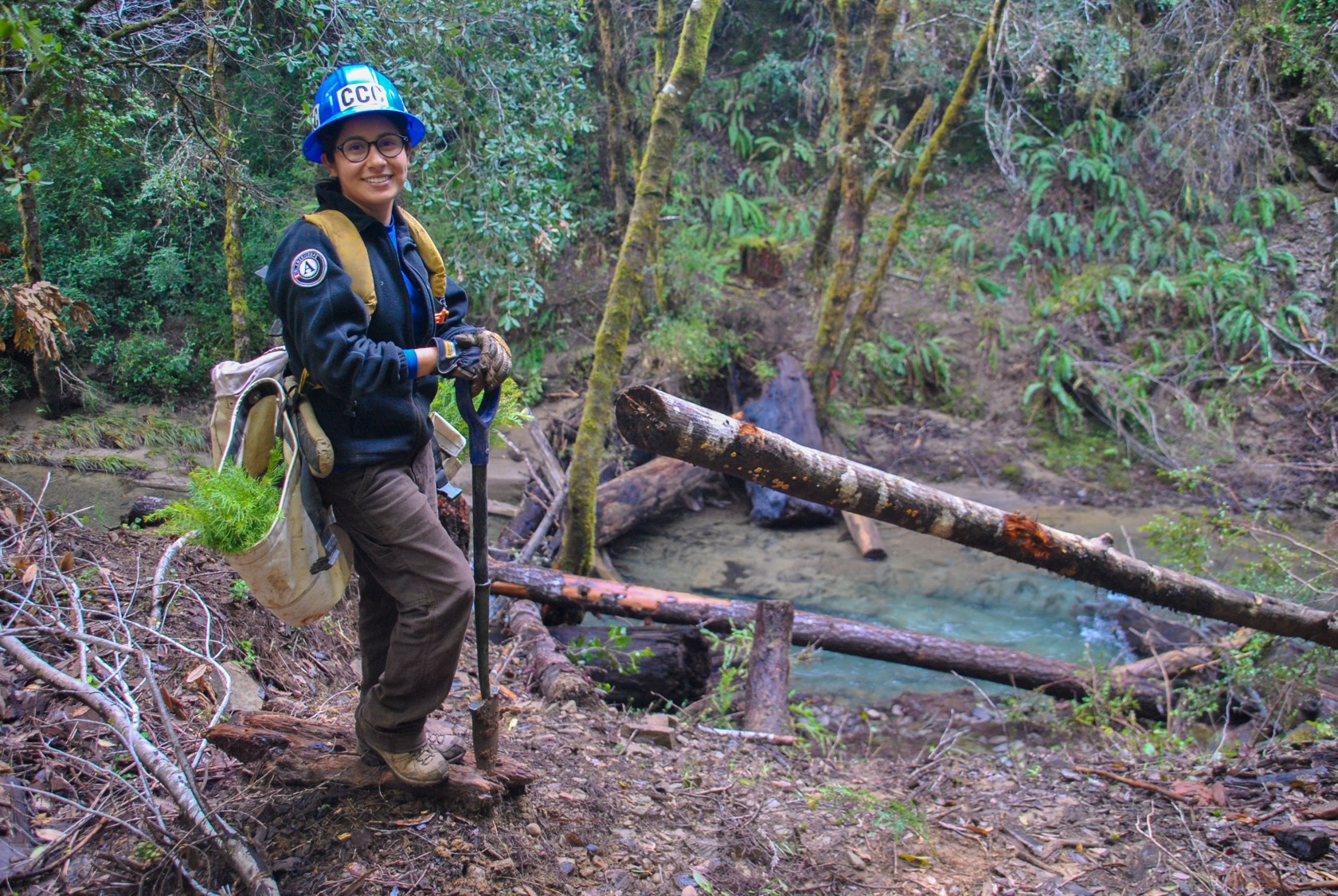 Thank you for your Year 28 WSP Placement Site Application!Thank you for your Year 28 WSP Placement Site Application!